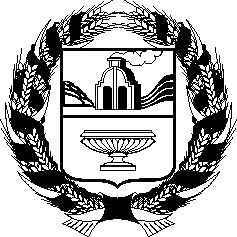 _________________ №_____                                                                                                      Проект г.БарнаулО  проекте   закона   Алтайского края «О внесении изменений в закон  Алтайского края «О правотворческой деятельности» В соответствии со статьей 73 Устава (Основного Закона) Алтайского края Алтайское краевое Законодательное Собрание  ПОСТАНОВЛЯЕТ:Принять  в  первом   чтении проект закона Алтайского края  «О внесении изменений в закон Алтайского края «О правотворческой  деятельности».Председатель Алтайского краевогоЗаконодательного Собрания                                                                           И.И. ЛоорРОССИЙСКАЯ ФЕДЕРАЦИЯАЛТАЙСКОЕ  КРАЕВОЕ ЗАКОНОДАТЕЛЬНОЕ  СОБРАНИЕПОСТАНОВЛЕНИЕ